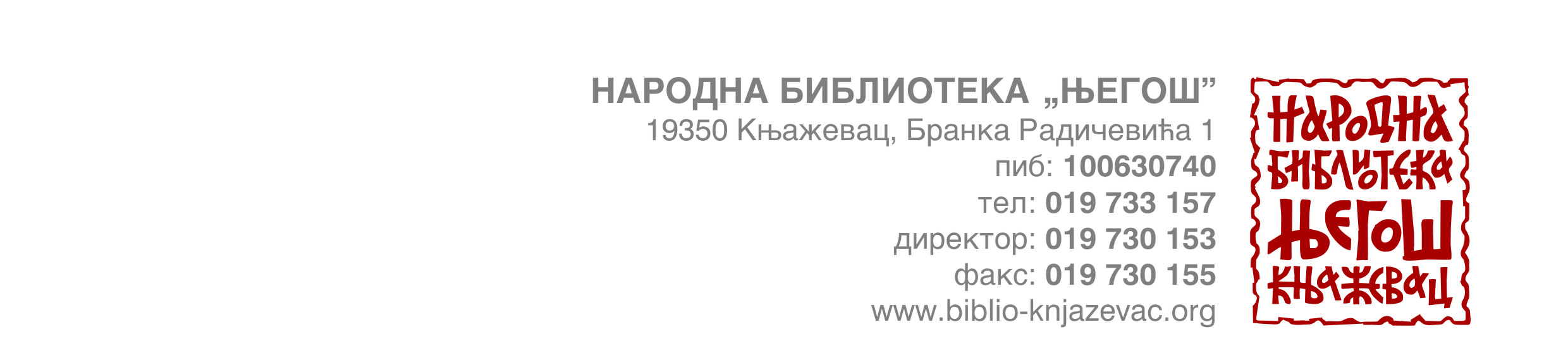                                                                                      Број: 65/9 од 16.09.2016. годинеНа основу члана 108. Закона о јавним набавкама (''Сл. гласник РС'' број 124/12, 14/15 и 68/15), у поступку јавне набавке мале вредности услуга – штампање публикација за потребе Народне библиотеке ''Његош'', а по прибављеном Извештају о стручној оцени понуда, број 65/8 од 15.09.2016. године, наручилац, директор Народне библиотеке ''Његош'' Књажевац, доноси  О Д Л У К У о додели уговораДОДЕЉУЈЕ СЕ УГОВОР О ЈАВНОЈ НАБАВЦИ УСЛУГА - ШТАМПАЊА ПУБЛИКАЦИЈЕ ЗА ПОТРЕБЕ НАРОДНЕ БИБЛИОТЕКЕ ''ЊЕГОШ'' „Magyar szo kft’’ Нови Сад, Војводе Мишића 1.О б р а з л о ж е њ е       Наручилац је дана 26.08.2016. године донео Одлуку о покретању поступка јавне набавке мале вредности бр. 65/1 за јавну набавку услуга – штампања публикације за потребе Народне библиотеке ''Његош''.       За предметну наведену јавну набавку Комисија је, у складу са чланом 39. Став 5. Закона о јавним набавкама (''Сл. Гласник РС'' број 124/12, 14/15 и 68/15), објавила Позив за подношење понуда са конкурсном документацијом  на Порталу јавних набавки и званичној интернет презентацији Народне библиотеке „Његош“ Књажевац.       До истека рока за подношење понуда на адресу наручиоца приспеле су 5 (три) понуде.       Након спроведеног отварања понуде Комисија за јавне набавке је приступила стручној оцени понуде и сачинила извештај о истом.       У извештају о стручној оцени понуда број 65/8 од 15. 09. 2016. године, Комисија за спровођење поступка јавне набавке је константовала следеће:Подаци о јавној набавци:Називи, односно имена понуђача чије су понуде одбијене и разлози за њихово одбијање:Број под којим је понуда            Подносилац понуде               Разлози за одбијање понуде                заведена               65/6-1                            ''Бирографика'' Суботица         Неприхватљива понуда-                                                                                                                                цена у понуди од 104.100,00 динара                                                                                                       без ПДВ-а  је већа од  процењене                                                                                                                                                                      вредностиКритеријум за оцењивање понуде је  најнижа понуђена цена	 Ранг листа понуђача          Укупна понуђена цена са ПДВ-ом:„Magyar szo kft“ Нови Сад, Војводе Мишића 1,                       59.400,00 динара„Сајнос“ Нови Сад, Момчила Тапавице 2,                               74.250,00 динараЈП ''Службени гласник'' Београд, Јована Ристића 1,                92.400,00 динара„М-Граф“ Трстеник, Крсте Босанца 29,                                  106.560,00 динараНапомена: У достављеној понуди, понуђач „М-Граф“ Трстеник дао је погрешно обрачунат износ са ПДВ 106.560,00 динара, а треба 97.680,00 динара.    Назив, односно име понуђача чија је понуда најповољнија:Комисија, после стручне оцене понуда, константовала је у Извештају о стручној оцени понуда, број 65/8 од дана 15.09.2016. године, да је благовремена, одговарајућа и прихватљива, односно најповољнија понуда понуђача          „Magyar szo kft“ Нови Сад, Војводе Мишића 1	и предложила наручиоцу да наведеном понуђачу додели уговор о јавној набавци.      Наручилац, директор Народне библиотеке ''Његош'' Књажевац, прихватио је предлог Комисије за спровођење поступка јавне набавке, те је на основу члана 108. став 1. Закона о јавним набавкама (''Сл. гласник РС'' број 124/12, 14/15 и 68/15) донео Одлуку о додели уговора о јавној набавци услуга – штампања публикације за потребе Народне библиотеке ''Његош'' понуђачу „Magyar szo kft“ Нови Сад, Војводе Мишића 1     ПОУКА О ПРАВНОМ ЛЕКУ: Против ове Одлуке понуђач може наручиоцу поднети захтев за заштиту права у року од пет дана од дана пријема исте (члан 149. став 6. Закона о јавним набавкама).                                                                              ДИРЕКТОР НАРОДНЕ БИБЛИОТЕКЕ ''ЊЕГОШ''                                                                                                 Владана СтојадиновићПредмет јавне набавкеУслуге – штампање публикације за потребе Народне библиотеке ''Његош''Редни број јавне набавкеЈН 3/2016Процењена вредност јавне набавке (без ПДВ-а)98.181,81 динараВредност уговора о јавној набавци(без ПДВ-а) 54.000,00 динараВредност уговора о јавној набавци(са ПДВ-ом) 59.400,00 динараНазив/име понуђачаНазив/име понуђача	Понуђена цена (без ПДВ-а)11„Magyar szo kft“ Нови Сад54.000,0054.000,0022„Сајнос“ Нови Сад                                                  67.500,0067.500,0033ЈП ''Службени гласник'' Београд                         84.000,0084.000,0044„М-Граф“ Трстеник88.800,0088.800,00